Извещение о проведении запроса котировок среди субъектов малого предпринимательстваУважаемые господа!Номер извещения на официальном сайте:  Управление образования администрации города Югорска приглашает принять участие в размещении муниципального заказа среди субъектов малого предпринимательства способом запроса котировок  цен на поставку товара для муниципальных нужд города Югорска. Предмет муниципального контракта: поставка театральных  костюмов. Максимальная  цена муниципального  контракта:  133 725(сто тридцать три тысячи семьсот двадцать пять) рублей.В цену товара включены расходы на перевозку, доставку, выгрузку товара по указанному адресу, расходы связанные с тарой, упаковкой и маркировкой товара, страхование, уплату таможенных пошлин, налогов, сборов и других обязательных платежей, включая НДС.          Источник финансирования: бюджет города Югорска на 2013 год.        Место доставки поставляемых товаров: 628260, ул. Лунная, 4, г. Югорск,  Ханты-Мансийский автономный округ - Югра, Тюменская  область.          Срок и условия оплаты поставок товаров: путем перечисления денежных средств  на расчетный счет Поставщика  в  течение 20 рабочих дней после доставки товара  и подписания накладной  или   акта  устранения  недостатков  и выставленного счета- фактуры.Сроки поставки товара: в срок до 5 августа 2013 года.          Товар  должен соответствовать документации производителя.В случае Вашего согласия принять участие в поставке товара, прошу направить котировочную заявку   (Форма 1)  по адресу: 628260, Администрация города Югорска, управление экономической политики, ул.40 лет Победы,11, каб.310, г.Югорск, Ханты-Мансийский автономный округ-Югра, Тюменская область. Е-mail: omz@ugorsk.ru.  Срок подачи котировочных заявок: прием котировочных заявок осуществляется в рабочие дни с 9.00 часов по местному времени «_____» июля 2013 г. до 13.00 часов по местному времени «_29_» июля 2013г.Требования к участникам размещения заказа: 1.Участник размещения заказа должен соответствовать требованиям, установленным статьей 4 Федерального закона от 24.07.2007 № 209-ФЗ «О развитии малого и среднего предпринимательства Российской Федерации», в соответствии с которым к субъектам малого предпринимательства относятся внесенные в единый государственный реестр юридических лиц потребительские кооперативы  и коммерческие организации (за исключением государственных и муниципальных унитарных предприятий), а также физические лица, внесенные в единый государственный реестр индивидуальных предпринимателей и осуществляющие предпринимательскую деятельность без образования юридического лица (далее - индивидуальные предприниматели), крестьянские (фермерские) хозяйства, соответствующие следующим условиям:1) для юридических лиц – суммарная доля участия Российской Федерации, субъектов Российской Федерации, муниципальных образований, иностранных юридических лиц, иностранных граждан, общественных и религиозных организаций (объединений), благотворительных и иных фондов в уставном (складочном) капитале (паевом фонде) указанных юридических лиц не должна превышать 25% (за исключением активов акционерных инвестиционных фондов и закрытых паевых инвестиционных фондов), доля участия, принадлежащая одному или нескольким юридическим лицам, не являющимся субъектами малого предпринимательства, не должна превышать 25% (данное ограничение не распространяется на хозяйственные общества, деятельность которых заключается в практическом применении (внедрении) результатов интеллектуальной деятельности (программ для электронных вычислительных машин, баз данных, изобретений, полезных моделей, промышленных образцов, селекционных достижений, топологий интегральных микросхем, секретов производства (ноу-хау), исключительные права на которые принадлежат учредителям (участникам) таких хозяйственных обществ - бюджетным научным учреждениям или созданным государственными академиями наук научным учреждениям либо бюджетным образовательным учреждениям высшего профессионального образования или созданным государственными академиями наук образовательным учреждениям высшего профессионального образования);2) средняя численность работников за предшествующий календарный год не должна превышать следующего предельного значения средней численности работников для субъектов малого предпринимательства – 100 человек включительно;3) выручка от реализации товаров (работ, услуг) без учета налога на добавленную стоимость или балансовая стоимость активов (остаточная стоимость основных средств и нематериальных активов) за предшествующий календарный год не должна превышать предельные значения, установленные Правительством Российской Федерации для субъектов малого предпринимательства – 400 млн. рублей.2. Отсутствие в реестре недобросовестных поставщиков сведений об участнике размещения заказа.Любой участник размещения заказа  вправе подать только одну котировочную заявку, внесение изменений в которую не допускается.Проведение переговоров между заказчиком и участником размещения заказа в отношении поданной им котировочной заявки не допускается.Котировочная заявка, поданная в письменной форме, должна быть подписана руководителем и скреплена соответствующей печатью в случае ее наличия. Подчистки и исправления не допускаются, за исключением исправлений, парафированных лицами, подписавшими котировочную заявку. Факсимильная копия котировочной заявки к рассмотрению не принимается. Котировочная заявка, поданная в форме электронного документа, должна быть с электронной подписью, соответствующей требованиям Федерального закона от 6 апреля 2011 г. N 63-ФЗ "Об электронной подписи".   Котировочные заявки, поданные после дня окончания срока подачи котировочных заявок, не рассматриваются и в день их поступления возвращаются участникам размещения заказа, подавшим такие заявки.Котировочные заявки  не рассматриваются и отклоняются, если они не соответствуют требованиям, установленным в настоящем  запросе котировок, или предложенная в котировочных заявках цена товаров превышает максимальную цену, указанную в настоящем запросе котировок.  Срок подписания победителем муниципального контракта:Победитель в проведении запроса котировок должен предоставить заказчику подписанные со своей стороны два экземпляра муниципального контракта в срок не позднее семи календарных дней со дня подписания протокола рассмотрения и оценки котировочных заявок.Муниципальный контракт с победителем в проведении запроса котировок будет подписан не ранее семи дней со дня размещения на официальном сайте протокола рассмотрения и оценки котировочных заявок и не позднее, чем через 20 дней со дня подписания указанного протокола.Возможность заказчика принять решение об одностороннем отказе от исполнения контракта в соответствии с гражданским законодательством:  не предусмотрено.Уведомляю Вас, что направление заказчиком запроса котировок и представление поставщиков котировочной заявки не накладывает на стороны никаких обязательств.Контактное лицо заказчика: Дульцева Евгения Ивановна, ведущий товароведМКУ « Производственная группа»,   тел. 8(34675) 7-57-61.Исполняющий обязанности начальника управления образования                                                             			 О.А. БулдаковаМПФорма 1В единую комиссиюпо размещению заказов КОТИРОВОЧНАЯ ЗАЯВКАДата ________Уважаемые господа!Изучив  запрос котировок от  «____»_________201__года №___, номер извещения на официальном сайте:_________________________, получение которого настоящим удостоверяется, мы, _____________________________________________________________________________ (указывается сведения об участнике размещения заказа: наименование (для юридического лица), фамилия, имя, отчество (для физического лица, в том числе индивидуального предпринимателя)готовы осуществить  поставку товаров в полном соответствии с условиями запроса котировок.О себе сообщаем:- место нахождения (для юридического лица):____________________________________- место жительства (для физического лица, в том числе индивидуального предпринимателя):_______________________________________ - идентификационный номер налогоплательщика (ИНН) ________________________- банковские реквизиты:___________________________- КПП (для юридических лиц)________________________-  номер контактного телефона: __________________.Мы предлагаем осуществить  поставку товара в   следующем объеме и  на следующих условиях: В цену товара включены расходы на перевозку, доставку, выгрузку товара по указанному адресу, расходы связанные с тарой, упаковкой и маркировкой товара, страхование, уплату таможенных пошлин, налогов, сборов и других обязательных платежей, включая НДС (в случае если участник размещения заказа не является плательщиком НДС, то необходимо указать « без НДС»).  Мы согласны исполнить условия контракта, указанные в извещении о проведении запроса котировок.  Настоящим подтверждаем, что в соответствии со ст. 4 Федерального закона от 24.07.2007№ 209-ФЗ мы являемся  субъектом малого предпринимательства:- средняя численность работников за предшествующий календарный год не превысила ста человек включительно;- выручка от реализации товаров (работ, услуг) без учета налога на добавленную стоимость или балансовая стоимость активов (остаточная стоимость основных средств и нематериальных активов) за предшествующий календарный год не превысила 400 млн.руб.;- суммарная доля участия Российской Федерации, субъектов Российской Федерации, муниципальных образований, иностранных юридических лиц, иностранных граждан, общественных и религиозных организаций (объединений), благотворительных и иных фондов в уставном (складочном) капитале (паевом фонде) указанных юридических лиц не превышает двадцать пять процентов (за исключением активов акционерных инвестиционных фондов и закрытых паевых инвестиционных фондов), доля участия, принадлежащая одному или нескольким юридическим лицам, не являющимся субъектами малого предпринимательства, не превышает двадцать пять процентов (для юридических лиц).Дополнительно мы принимаем на себя следующие обязательства: _______________ __________________________       ______________             __________________________Должность                                                                  подпись                                                           (Ф.И.О.)                                                                                         М.П.Подписывает руководитель участника – юридического лица (индивидуальный предприниматель, иное физическое лицо, представитель участника, действующий на основании доверенности).   Указывается должность, фамилия, имя, отчество; подпись заверяется печатью в случае ее наличия.                                                         ПроектМуниципальный контракт №на  поставку театральных костюмовг.  Югорск	                                                                                            «____»___________2013 г.         Управление образования администрации города Югорска, именуемое в дальнейшем "Заказчик", в лице _____________________________________, действующего на основании Положения, с одной стороны, и __________, именуемое в дальнейшем "Поставщик", в лице _________, действующей (его) на основании ______________________, с другой стороны, совместно именуемые стороны заключили настоящий муниципальный контракт (далее – контракт) о нижеследующем:1. Предмет и общие условия контракта       1.1. В соответствии с результатами рассмотрения и оценки котировочных заявок (протокол Единой комиссии по размещению заказов на поставку товаров, выполнение работ, оказания услуг для муниципальных нужд и нужд бюджетных учреждений города Югорска №_____ от «_____»__________2013 года) Поставщик обязуется передать Заказчику театральные костюмы (далее - товар) в количестве и по цене, согласно приложению к настоящему контракту, которое является неотъемлемой частью настоящего контракта, а Заказчик обязуется принять и оплатить товар в установленном настоящим контрактом порядке и размере.       1.2. Наименование, количество, характеристика, цена товара, поставляемого по настоящему контракту согласованы и зафиксированы сторонами в спецификации (Приложение 1) к настоящему контракту, которая является неотъемлемой частью настоящего контракта.       1.3. Поставка товара по контракту будет осуществляться в адрес Заказчика, указанный в настоящем контракте.          1.4. Товар Поставщик обязуется передать в собственность Заказчика в согласованном количестве, установленного качества, в надлежащей упаковке (таре), а Заказчик обязуется принять данный товар и оплатить его в порядке и сроки, установленные сторонами настоящего контракта.       1.5. На момент передачи Заказчику согласованных партий товара последний должен принадлежать Поставщику на праве собственности, не быть заложенным или арестованным, не являться предметом исков третьих лиц.       1.6. Товар по качеству должен соответствовать требованиям государственных стандартов Российской Федерации.2. Риск случайной гибели товара       2.1. Риск случайной гибели или случайной порчи, утраты или повреждения товара, являющегося предметом настоящего контракта, несет Поставщик или Заказчик в зависимости от того, кто из них обладал правом собственности на товар в момент случайной гибели или случайного повреждения его.Исполняющий обязанности начальника управления образования                                                             			 О.А. Булдакова                            3. Порядок поставки товара        3.1. Поставщик осуществляет поставку (отгрузку) товара по следующему адресу:628260, ул. Лунная, 4, г. Югорск, Ханты-Мансийский автономный округ - Югра, Тюменская область.          3.2. Поставщик обязуется поставить товар в срок до 5 августа 2013 года.        3.3. Поставщик обязан при отгрузке товара соблюдать правила, указанные в отгрузочных разнарядках. Упаковка товара должна обеспечивать сохранность товара при транспортировке и хранении. Поставку товара производить с документами, удостоверяющими качество и безопасность товара (копии сертификатов соответствия с синей печатью).         3.4. Заказчик обязуется  предпринять  все  надлежащие  меры,  обеспечивающие принятие товара. При обнаружении несоответствия качества, комплектности, маркировки поступившего товара, тары или упаковки требованиям государственных стандартов, технических условий, Заказчик приостанавливает дальнейшую приемку продукции, составляет  акт о выявленном несоответствии товара в 2-х экземплярах и оформляет  в 3-х дневный срок претензию к  Поставщику.            3.5. В   случае  отказа Заказчика от   переданного   (отгруженного) Поставщиком товара,  Заказчик  обязуется  обеспечить  сохранность  (ответственное хранение) этого товара по  правилам  ст. 514  ГК  РФ  и незамедлительно  уведомить  об этом  Поставщика.        3.6. Товар  считается  поставленным  надлежащим  образом,  а  Поставщик   выполнившим    свои   обязательства   (полностью  или  в  соответствующей   части)  с  момента передачи  товара     Заказчику.   При   этом   право   собственности   на   товар     переходит  от  Поставщика  к  Заказчику в момент   приемки товара   Заказчиком. 4. Транспортные условия       4.1. Доставка  товара по  настоящему  контракту  осуществляется   транспортом Поставщика, вид которого учитывает географическое положение, транспортную развязку для данного вида Товара.        4.2. Транспортные расходы включены в стоимость товара.        4.3. В  случае отгрузки  поставщиком товара с нарушением требований п. 4.1 контракта, разница в тарифе относится на поставщика.    5. Порядок приемки товара по количеству,комплектности, объему и качеству 5.1. Заказчик обязуется  предпринять  все  надлежащие  меры,  обеспечивающие принятие товара, поставленного Поставщиком   в  соответствии  с  условиями настоящего   контракта непосредственно  в  адрес, указанный   в   контракте.5.2. В   случае  отказа Заказчика   от   переданного   (отгруженного) Поставщиком товара,  Заказчик  обязуется  обеспечить  сохранность  (ответственное хранение) этого товара и незамедлительно  уведомить  об этом  Поставщика.5.3. Приемка товара осуществляется лицом, уполномоченным Заказчиком, при этом принятый товар должен быть осмотрен, проверен на соответствие условиям контракта по количеству, комплектности, объему и качеству в порядке, установленным законом, иными нормативными актами, условиями настоящего договора. 5.4. По окончании приемки товара оформляется в двух экземплярах акт приема – передачи  товара. Подписание акта производится сторонами договора либо уполномоченными представителями сторон.Исполняющий обязанности начальника управления образования                                                             			 О.А. БулдаковаВ случае выявления несоответствия поставляемого товара условиям настоящего контракта (несоответствия качества товара требованиям стандартов, технических или согласованных условий, скрытых недостатков товара и др.) Заказчик (представитель Заказчика) уведомляет об этом Поставщика,  составляет акт, перечисляющий недостатки и направляет его Поставщику с требованием устранить недостатки в срок, указанный в требовании. Поставщик обязан в течение указанного в требовании срока, устранить выявленные недостатки за свой счет. При устранении недостатков оформляется акт устранения недостатков.5.5. Датой поставки товара считается дата подписания сторонами  сопроводительных документов (акт  приема-передачи товара, накладных, счетов-фактур).6.  Цена  и порядок расчетов        6.1. Общая  сумма  по контракту (цена контракта) составляет _____________________ рублей.  В цену товара включены расходы на перевозку, доставку, выгрузку товара по указанному адресу, расходы связанные с тарой, упаковкой и маркировкой товара, страхование, уплату таможенных пошлин, налогов, сборов и других обязательных платежей, включая НДС.          6.2.  Расчеты  между  сторонами  производятся путем перечисления денежных средств  на расчетный счет Поставщика  в  течение 20 рабочих дней после доставки товара  и подписания накладной  или   акта  устранения  недостатков, и выставленного счета- фактуры.7. Права и обязанности                       7.1. Поставщик обязуется:7.1.1.   Поставить, разгрузить товар в соответствии с условиями  контракта.7.1.2. Поставщик гарантирует надлежащее  качество и  соответствие поставляемого товара условиям  контракта.7.2.  Поставщик имеет право привлекать к исполнению третьих лиц (транспортные компании и др.)7.3.  Заказчик обязуется:7.3.1. Принять и оплатить товар в соответствии с условиями контракта.7.3.2. Создать условия для приемки и сохранности товара.7.4. Заказчик имеет право контролировать ход выполнения поставок по контракту без вмешательства в деятельность поставщика.7.5. Поставщик по согласованию с заказчиком имеет право на досрочную поставку товара.7.6. Стороны не вправе передавать свои права и обязанности по настоящему контракту третьей стороне.7.7. Стороны обязуются нести ответственность за неисполнение или ненадлежащее исполнение обязательств в соответствии с разделом 8 контракта.8.  Гарантии качества товара	8.1. Поставщик гарантирует качество и безопасность поставляемого товара в соответствии с действующими стандартами, утвержденными на данный вид товара и наличием сертификатов, обязательных для данного вида товаров, оформленных в соответствии с Российским законодательством. Исполняющий обязанности начальника управления образования                                                             			 О.А. Булдакова	8.2. Поставщик гарантирует соответствие поставляемого товара утвержденной спецификации (Приложение № 1) и несет ответственность за отступления от нее, гарантирует возможность эксплуатации товара. 9. Ответственность сторон9.1. Сторона,  не исполнившая или ненадлежащим образом исполнившая свои  обязательства по контракту при выполнении его условий, несет ответственность, если не докажет, что надлежащее исполнение обязательств оказалось невозможным   вследствие  непреодолимой   силы   (форс-мажор),  т.е.  чрезвычайных   и   непредотвратимых   обстоятельств, при  конкретных условиях конкретного периода времени. Положения настоящей статьи контракта  сторонами    применяются  независимо от того,  в  чьей  собственности  в  тот момент находился товар.9.2.  Некачественный товар считается не поставленным. 9.3. Передача товара в ассортименте,  не соответствующем контракту, влечет ответственность Поставщика  по статье 468 ГК РФ.9.4. В случае просрочки исполнения Заказчиком обязательства, предусмотренного   муниципальным контрактом, другая сторона вправе потребовать уплату пени. Пени начисляется за каждый день просрочки исполнения обязательства, предусмотренного муниципальным контрактом, начиная со дня, следующего после дня истечения установленного контрактом срока исполнения обязательства. Размер пени  устанавливается в размере одной трехсотой действующей на день уплаты  пени ставки рефинансирования ЦБ РФ.  Заказчик  освобождается от уплаты пеней, если докажет, что просрочка исполнения указанного обязательства произошла вследствие непреодолимой силы или по вине другой стороны.9.5. За нарушение   сроков   поставки, Заказчик вправе потребовать от Поставщика уплату пени. Пени начисляется за каждый день просрочки исполнения обязательства, предусмотренного муниципальным контрактом, начиная со дня, следующего после дня истечения установленного контрактом срока исполнения обязательства. Размер пени  устанавливается в размере одной трехсотой действующей на день уплаты  пени  ставки рефинансирования ЦБ РФ. Поставщик освобождается от уплаты пени,  если докажет, что просрочка исполнения указанного обязательства произошла вследствие непреодолимой силы или по вине другой стороны.10.   Порядок разрешения споров10.1. Споры, которые могут возникнуть при исполнении условий  контракта, стороны будут стремиться разрешать дружеским путем  в  порядке  досудебного   разбирательства:  путем переговоров,  обмена письмами,  уточнением  условий  контракта, составлением необходимых протоколов,  дополнений  и  изменений, обмена телеграммами, факсами и др. При этом  каждая  из  сторон  вправе  претендовать  на  наличие  у  нее   в письменном виде результатов разрешения возникших вопросов.10.2. При не достижении  взаимоприемлемого решения стороны вправе передать  спорный   вопрос  на  разрешение в судебном порядке   в  Арбитражный суд Ханты – Мансийского автономного округа - Югры.11. Порядок изменения и расторжения контракта11.1. Любые изменения и дополнения к  контракту имеют силу только в том случае, если они оформлены в письменном виде и подписаны обеими сторонами.11.2. Расторжение  контракта допускается по соглашению сторон или по решению суда по основаниям, предусмотренным гражданским законодательством Российской Федерации.11.3. Сторона, решившая расторгнуть настоящий контракт направляет письменное уведомление о намерении расторгнуть контракт другой стороне не позднее 30 – дневного срока до предполагаемого дня расторжения  контракта в соответствии с действующим законодательством РФ. Исполняющий обязанности начальника управления образования                                                             			 О.А. Булдакова              12. Действие контракта во времени12.1. Контракт, вступает в силу со дня подписания его сторонами, и становится обязательным для сторон, заключивших его. Условия контракта применяются к отношениям сторон, возникшим только после заключения контракта.   12.2. Контракт  действует   до полного исполнения обязательств  сторон.12.3. Прекращение (окончание)  срока  действия  настоящего  контракта влечет за собой прекращение обязательств,  сторон, но  не   освобождает  стороны от  ответственности  за его нарушения, если таковые имели место при исполнении условий  контракта13.  Заключительные положения13.1. Взаимоотношения сторон, не урегулированные настоящим контрактом, регламентируются действующим законодательством. 13.2. Данный документ является полным текстом контракта  и после его заключения  любые иные ранее имевшиеся договоренности, противоречащие условиям контракта, теряют  свою юридическую силу.    13.3. Контракт   составлен  в  2-х  экземплярах,  по  одному  для  каждой  из  сторон,  имеющих  одинаковую  юридическую  силу.13.4. Риск  случайной  гибели  или случайной  порчи,  утраты  или  повреждения товара,  являющегося   предметом   настоящего   договора,   несет   Поставщик  или  Заказчик  в зависимости  от  того,  кто  из  них  обладал  правом  собственности   на  товар  в   момент случайной гибели или случайного повреждения его.14.  Юридические адреса сторон и реквизиты сторон14.1. В  случае  изменения  юридического  адреса   или  обслуживающего  банка стороны  контракта  обязаны  в  10-ти дневный срок уведомить об  этом  друг друга. МП                                  				           МППриложение 1 к муниципальному контракту                                                                                    на поставку театральных костюмов от «____» _________ 2013 г. № ___Спецификация Муниципальное образование – городской округ город ЮгорскУправление образованияадминистрации города ЮгорскаГеологов ул.,  д. 13,  г. Югорск,  628260, Ханты-Мансийский автономный округ-Югра,Тюменская область,Тел./ факс (34675) 7-26-41E -  mail:  upravlenie-yugorsk@rambler.ruОКПО 45795924, ИНН/КПП 8622006919/862201001_01.07.2013_№__1998_№ п/пКод ОКДПНаименование товара ХарактеристикаЕд. изм.Кол-во11811913Костюм театральный «Осень»Костюм театральный «Осень». Комплектность: балахон, кокошник. Костюм выполнен из ткани  «креп-сатин» с декоративными элементами из органзы. Безразмерный. Костюм декорирован текстильной аппликацией из кленовых листьев. Регулируется с помощью завязочек и липучек.шт.121811913Костюм театральный «Зима»Костюм театральный «Зима». Комплектность: балахон, кокошник. Костюм выполнен из ткани  «Атлас» с декоративными вставками из парчи. Безразмерный. Кокошник из парчи белого цвета декорирован пайетками и  расшит бусинами. Регулируется с помощью завязочек и липучек.шт.131811913Костюм театральный «Весна»Костюм театральный «Весна». Комплектность: сарафан (балахон), венок из текстильных цветов. Костюм выполнен из ткани  «креп-сатин» с декоративными элементами из органзы. Безразмерный. Костюм декорирован текстильной аппликацией из текстильных цветов и листьев. Регулируется с помощью завязочек и липучек.шт.141811913Костюм театральный «Снегурочка»Костюм театральный «Снегурочка». Комплектность: пальто из парчи голубого цвета и белого меха, размер 46,  шапочка из искусственного меха, текстильные сапожки размер 37-38. Костюм декорирован бусами под жемчуг.шт.151811913Костюм театральный «Дед мороз»Костюм театральный «Дед Мороз». Комплектность: пальто-халат из атласа красного цвета и белого меха, размер 50-52.  кушак отороченный искусственным мехом, валенки размер 39-40, мешок, рукавицы, борода. Костюм декорирован аппликацией и вышивкой .шт.161811913Костюм театральный «Баба Яга»Костюм театральный «Баба Яга». Комплектность: юбка из сатина с набивным мелкоцветочным рисунком синего цвета, размер 48-50, Блуза прямого покроя из однотонного сатина, жилет черный, косынка ситцевая красного цвета с искусственным париком, метла. Костюм декорирован накладными заплатами.шт.171811913Русский народный костюмДетский русский народный костюм для девочки. Комплектность: сарафан, блуза, кокошник. Костюм выполнен из атласа белого и красного цвета и декорирован жаккардовой тесьмой с металлизированными нитями. Рассчитан на рост 110-130 см.шт.681811913Русский народный костюмДетский русский народный костюм для мальчика. Комплектность: косоворотка, брюки, пояс. Костюм выполнен из атласа белого и красного цвета и декорирован жаккардовой тесьмой с металлизированными нитями. Рассчитан на рост 110-130 см.шт.691811913Костюм театральный «Петрушка»Детский карнавальный  костюм  «Петрушка» для мальчика. Комплектность: рубашка, брюки, колпак. Костюм выполнен из атласа контрастных цветов и декорирован атласной лентой. Размер корректируется при помощи резинок. Рассчитан на рост 110-130 см.шт.2101811913Костюм театральный «Скоморох»Детский карнавальный  костюм  «Скоморох» для мальчика. Комплектность: рубашка удлиненная с цельнокроеным рукавом, расшита ромбами, брюки и колпак скомбинированы из 2-х цветов. Низ рукава и штанин обработаны оборкой. Костюм выполнен из атласа контрастных цветов и декорирован атласной лентой и бубенцами. Размер корректируется при помощи резинок. Рассчитан на рост 110-130 см.шт.1111811913Костюм театральный «Лиса»Детский карнавальный  костюм  «Лиса» для девочки. Комплектность: блуза с рукавом, юбка коническая, болеро из искусственного меха оранжевого цвета, шапочка. Костюм выполнен из атласа оранжевого цвета и оторочен искусственным мехом. Размер корректируется при помощи  завязок и резинок. Рассчитан на рост 100-130 см.шт.1121811913Костюм театральный «Волк»Детский карнавальный  костюм  «Волк» для мальчика. Комплектность: рубашка с рукавом, шорты, жилет с хвостиком из искусственного меха серого цвета, шапочка. Костюм выполнен из атласа серого и белого цвета. Размер корректируется при помощи  завязок и резинок. Рассчитан на рост 100-130 см.шт.1131811913Костюм театральный «Кадриль»Детский танцевальный костюм «Кадриль» в народном стиле для мальчика. Комплектность: рубашка удлиненная, брюки, жилет, пояс. Костюм выполнен из атласа белого и красного цвета и декорирован жаккардовой тесьмой с металлизированными нитями. Рассчитан на рост 110-130 см.шт.3141811913Костюм театральный «Кадриль»Детский танцевальный костюм «Кадриль» в народном стиле для девочки. Комплектность: блуза с рукавом «фонарик», юбка «солнце» жилет, пояс. Костюм выполнен из атласа белого и красного цвета и декорирован жаккардовой тесьмой с металлизированными нитями. Рассчитан на рост 110-130 см.шт.3151811913Костюм театральный «Гжель»Детский танцевальный костюм «Гжель» в народном стиле для мальчика. Комплектность: рубашка удлиненная, брюки, жилет, пояс. Костюм выполнен из атласа белого и голубого цвета и   стилизован узором вышивкой под «гжель». Рассчитан на рост 110-130 см.шт.3161811913Костюм театральный «Гжель»Детский танцевальный костюм «Гжель» в народном стиле для девочки. Комплектность: платье с расклешенным рукавом длинное, кокошник с вуалевым шлейфом. Костюм выполнен из атласа белого и голубого цвета и   стилизован узором вышивкой под «гжель» . Рассчитан на рост 110-130 см.шт.3№ п/пНаименование товараХарактеристикаЕд. изм.Кол-воЦена, рубСумма, руб.12……ЦЕНА КОНТРАКТА                            ЗАКАЗЧИК:Управление образования администрации города Югорска        		                         628260, Тюменская область, Ханты-Мансийский автономный округ-Югра,                      г. Югорск ,ул.Геологов, д.13, телефон-факс 8(34675)7-26-57                                                                                                                                ИНН 8622006919 КПП 862201001                                              ОГРН 1028601844347УФК по ХМАО-Югре                                                                    (Департамент финансов администрации                                     города  Югорска, Управление образования г. Югорска, л/с 014.08.000.0)Банк: РКЦ Ханты-Мансийский г. Ханты-Мансийск  БИК 047162000                 р/сч. 40204810100000000035                  ПОСТАВЩИК:Исполняющий обязанности начальника управления образования                                                             __________________________ О.А. Булдакова______________________________ (Ф.И.О.)№ п/пНаименование продукцииХарактеристикаЕд. изм.Кол-воЦена, руб.Сумма, руб.Всего:Всего:Всего:                      ЗАКАЗЧИК               ПОСТАВЩИК        ________________ /О.А. Булдакова/                                             ________________ (Ф.И.О.)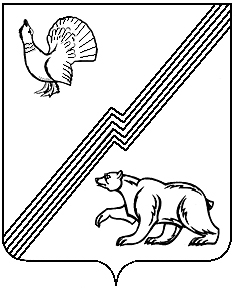 